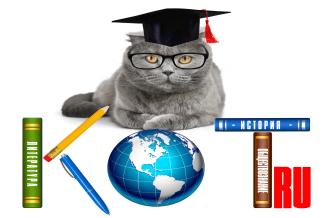 БЛАНК ОТВЕТОВДАННЫЕ УЧАСТНИКА:ОТВЕТЫ:Заполненный БЛАНК ОТВЕТОВ необходимо отправить на электронный адрес: ruskotru@mail.ruНазвание олимпиады (конкурса, викторины)«ТВОРЧЕСТВО М. А. ШОЛОХОВА. «ТИХИЙ ДОН»ФИО участникаКласс/группаУчебное заведение, город (школа, ССУЗ, ВУЗ) ФИО, должность преподавателя-наставникаАдрес электронной почты преподавателяНомер задания1234567891011121314151617181920